AKTUALITY====================================================================Mezinárodní den jeskyní a podzemního světa, který je spojen s 6. červnem. ???SPRÁVA JESKYNÍ ČR====================================================================Ve čtvrtek 31. 5. a ve středu 13. 6. je z technických důvodů v Bozkovských dolomitových jeskyních upravena otevírací doba od 9:00 do 15:00.Upozornění pro motoristy: příjezdová komunikace k Jeskyni Na Špičáku v rekonstrukci, více informací dále.Alžběta / 14. 05. 2018 / Javoříčské jeskyněChtěli bychom velmi poděkovat milé průvodkyni, která velmi vtipně a poutavě provázela včerejší prohlídkou ve tři hodiny. Bavilo to jak nás dospělé, tak děti.Vaše poděkování určitě potěší nejen paní průvodkyni, ale i všechny kolegy na Javoříčku.OSTATNÍ A NEJEN PODZEMÍ====================================================================Kristus je zpět v jeskyni na Křemešníku, vypadá jako tři dny po smrtihttps://jihlava.idnes.cz/socha-umeni-jezis-restaurator-kremesnik-pelhrimov-vysocina-cirkev-pout-hrob-1x0-/jihlava-zpravy.aspx?c=A180523_403160_jihlava-zpravy_Mv23. 05. 2018 iDNES.czNa své původní místo do jeskyně na Křemešníku u Pelhřimova se vrátila plastika Ježíše Krista. Betonovou sochu vážící přes půl tuny stěhovalo pět mužů.Blanenská slévárna dostala pokutu čtvrt milionu. Za znečišťování ovzdušíhttps://blanensky.denik.cz/zlociny-a-soudy/blanenska-slevarna-dostala-pokutu-ctvrt-milionu-za-znecistovani-ovzdusi-20180524.html25. 05. 2018Blansko – Zanesené odsávání pece, nezajištění pravidelného servisu filtračních zařízení a znečištění ovzduší. To jsou podle inspektorů České inspekce životního prostředí nejzávažnější prohřešky, které před časem objevili při kontrole v blanenské slévárně Ernst Leopold. Ta má nyní zaplatit pokutu dvě stě padesát tisíc korun.Hnízda sokolů v krasu jsou plná mláďat. Býčí skála je zavřená do poloviny červnahttps://blanensky.denik.cz/zpravy_region/hnizda-sokolu-v-krasu-jsou-plna-mladat-byci-skala-je-zavrena-do-poloviny-cervna-20180521.html21. 05. 2018Blanensko - Sedm mláďat přivítaly v minulých týdnech na svět dva páry sokolů, které žijí v Moravském krasu. Dvojice hnízdící na Býčí skále má nyní v hnízdě tři mladé. Druhé dvojici, která žije na utajeném místě, se vylíhla mláďata čtyři. „Původně jsem myslel, že jsou tři. Po několika dnech jsem však zaznamenal ještě jedno,“ řekl k novince ornitolog René Bedan.Z Karlštejna do Ameriky. Stovky lidí se vydaly do podzemních štolhttps://praha.idnes.cz/lom-morina-amerika-otevren-verejnosti-dho-/praha-zpravy.aspx?c=A180527_090723_praha-zpravy_bse27. 05. 2018Těžkou techniku v kamenolomu Mořina na Berounsku v sobotu vystřídaly davy turistů. V rámci Evropského dne chráněných území totiž Správa Chráněné krajinné oblasti Český kras připravila pro zájemce pochod z Karlštejna do areálu podniku Lomy Mořina. Turisté se tam mohli vypravit do podzemní štoly vedoucí k lomu zvaného Malá Amerika, který leží nedaleko slavnější Velké Ameriky.Podzemí u Zlatých Hor skrývá jezírka i obří čerpadlohttps://moravskoslezsky.denik.cz/z-regionu/video-podzemi-u-zlatych-hor-skryva-jezirka-i-obri-cerpadlo-20180517.html20. 05. 2018Další část tajemného podzemí u Zlatých Hor se otevírá turistům. Město zpřístupnilo zbývající část Poštovní štoly vzniklé těžbou rud. Atrakci, která nemá v celém kraji obdoby, budou moci lidé navštívit od června.Film Dukla 61 dnes připomene velké důlní neštěstíhttps://karvinsky.denik.cz/zpravy_region/film-dukla-61-pripomene-velke-dulni-nestesti-20180525.html27. 05. 20187. 7. 1961. Pro mnohé ze starších obyvatel Havířova a okolním měst datum, které jim nikdy nevymizí z paměti. V ten se totiž odehrálo jedno z největších důlních neštěstí v novodobých dějinách. V podzemí Dolu Dukla nedaleko Havířova zemřelo následkem požáru 108 horníků.
Při bojích s potkany deratizátoři do kanálů nemusejíhttps://zlin.idnes.cz/deratizace-potkan-zlin-kanal-stoka-dtl-/zlin-zpravy.aspx?c=A180417_395831_zlin-zpravy_ras26. 05. 2018Zlín má za sebou jarní část deratizace. Skupinky pracovníků po městě museli rozmístit tisíce návnad, jež mají vyhubit co nejvíce potkanů a snížit jejich populaci natolik, aby neobtěžovali obyvatele města.5 nejstrašidelnějších míst v ČR: Proč byste se tam měli bát jít?https://www.koule.cz/novinky/5-nejstrasidelnejsich-mist-v-cr-proc-byste-se-tam-meli-bat-jit/28. 05. 2018 Koule.cz (Satira) (Blog) Strašidelný hrad opředený krvavým tajemstvím hraběte Drákuly, který leží v Transylvánii uprostřed rumunských Karpat, u nás sice nenajdeme, ale i Česká republika se může pyšnit několika opravdu děsivými místy, která budí v návštěvnících hrůzu. Kde panují ty nejděsivější legendy?ZAHRANIČÍ==================================================================== Tajemná podzemní jeskyně v Číně pojme čtyři egyptské pyramidy…https://cz.sputniknews.com/videoklub/201805277420559-cina-jeskyne-egypt-pyramidy/27. 05. 2018 Sputnik Česká republikaNa videu je vidět tajemná podzemní jeskyně v Číně. Miao se považuje za největší jeskyni na světě. Natočili ji čínští a francouzští vědci, kteří tam nedávno ukončili expedici Pearl. Česká expedice našla v čínských jeskyních obří dóm a kilometry podzemních chodebhttp://www.ceskatelevize.cz/ct24/veda/2490319-obrazem-ceska-expedice-nasla-v-cinskych-jeskynich-obri-dom-a-kilometry-podzemnich
25. 05. 2018Pokračování výzkumu českých speleologů v čínské provincii Shanxi dopadlo snad nejlépe, jak je možné si jen představit: objevili tam přes osm kilometrů jeskynních prostor, včetně gigantického dómu. Je to největší objev, který se jim v novodobé historii podařil.Impozantní zázrak Číny: Poznejte jeskyni, která by pojala 22 fotbalových hřišťhttps://www.expres.cz/jeskyn-miao-room-cina-div-prirody-dqx-/viral.aspx?c=A180525_185612_dx-viral_lare27. 05. 2018Čína se pyšní naprosto unikátní místem, které bylo ještě donedávna poměrně neznámé. Jedná se o obří jeskyni, kterou se minulý měsíc rozhodli prozkoumat vědci z Číny a Francie. Podívejte se na krásné fotografie a příběh impozantního monstra z Asie!Největší jeskynní hrad světa má příběh, kterému se turisté vždy zasmějíhttps://cestovani.idnes.cz/predjama-hrad-slovinsko-erazmus-predjamsky-postojnadalnicni-znamky-1kg-/kolem-sveta.aspx?c=A180427_182406_kolem-sveta_kha22. 05. 2018  iDNES.cz-Na jihozápadě Slovinska jen třicet minut jízdy od dálnice A1 stojí unikátní pohádkový hrad Predjama. Je vytesaný do skály vysoko nad jeskyní, díky které jeho obyvatelé ve středověku přežívali i dlouhodobé obléhání. Až na rytíře Erazema. Ten se svým bezpečím na hradě chvástal tak dlouho, že si na něj nepřítel počíhal na latríně.NASA odhalila tajemství kumránského svitkuhttps://www.novinky.cz/veda-skoly/472723-nasa-odhalila-tajemstvi-kumranskeho-svitku.html22. 05. 2018 Novinky.czText psaný dosud neznámým písařem odhalily na těžce poškozených zlomcích svitků od Mrtvého moře fotografie s vysokým rozlišením. Tato technologie byla pro izraelskou výzkumnou laboratoř vyvinuta s pomocí americké vesmírné agentury NASA.Magická místa naší planety. Kam byste se měli podívat alespoň jednou za živothttps://www.bety.cz/zajimavosti/clanky/26065/Magicka-mista-nasi-planety-Kam-byste-se-meli-podivat-alespon-jednou-za-zivot20. 05. 2018Nádherných míst je na světě mnoho. Každý z nás by jistě vytvořil svůj osobní seznam, ale i tak jsme se pokusili vybrat ta opravdu zajímavá. Vybrali jsme pro vás 25 z nich, o kterých jste možná doposud neslyšeli a která určitě stojí za to vidět.Troglodyté z pistáciových hor. To jsou obyvatelé skalních obydlí ve vesnici Meymandhttps://www.reflex.cz/clanek/lide-a-zeme/87294/troglodyte-z-pistaciovych-hor-to-jsou-obyvatele-skalnich-obydli-ve-vesnici-meymand.html23. 05. 2018Vesnička Meymand leží na jihu Íránu, daleko od všech známých turistických atrakcí. Její svérázní obyvatelé dodnes bydlí v jeskyních vytesaných v sopečném tufu a jen velmi málo využívají moderní vymoženosti.V Múzeu SNP skompletizovali kostru leva jaskynného pomocou 3D tlačehttps://mybystrica.sme.sk/c/20835253/v-muzeu-snp-skompletizovali-kostru-leva-jaskynneho-pomocou-3d-tlace.html26. 05. 2018V Digitalizačnom centre Múzea SNP v Banskej Bystrici predstavia v pondelok výsledku unikátneho projektu stredoeurópskeho významu, na ktorom spolupracoval domáci digitalizačný tím s odbornými pracovníkmi z Blanska v Českej republike. Marketingový manažér múzea Dalibor Lesník informoval, že po dvoch mesiacoch intenzívnej tlače na niekoľkých 3D tlačiarňach sa tímu podarilo skompletizovať ucelenú kostru leva jaskynného (Panthera spelaea).
SPELEOTÝDENÍK ====================================================================0426 Nová cesta k jeskyním v Moravském krasu: most přes Punkvu je téměř hotový.regionblanensko.cz | 19. 05. 2018 | Autor: Jana Štégnerová, | Téma: Moravský kras0427 Klid mláďatům.Blanenský deník | 21. 05. 2018 | Strana: 3 | Autor: Jan Charvát | Téma: Moravský kras0428 Hnízda sokolů jsou plná mláďatBlanenský deník | 21. 05. 2018 | Autor: Adam Kubík | Téma: Moravský kras0429 Dóm gigantických krápníků.ABC | 22. 05. 2018 | Autor: Zdena Martinová | Téma: Javoříčské jeskyně0430 Návštěvníci Kateřinské jeskyně v Moravském krasu mohou ode dneška znovu zaparkovat přímo u jejího vchodu.ČRo Brno | 22. 05. 2018 | Téma: Moravský kras0431 Odstraňovali pět stromů na silnici.Blanenský deník | 23. 05. 2018 | Autor: (aku) | Téma: Moravský kras0432 Noční prohlídky Hornického muzea Příbram.Příbramský deník | 23. 05. 2018 | Autor: (šas) | Téma: Historické podzemí0433 Eliščina jeskyně pokračuje do neznáma.Týden u nás | 23. 05. 2018 | Autor: Petr Zajíček | Téma: Sloupsko-šošůvské jeskyně0434 Adamov: Tip Týdne u nás. Stará huť u Adamova,Týden u nás | 23. 05. 2018 | Téma: Správa jeskyní ČR0435 Zastavení na II/379.Trucker | 24. 05. 2018 | Autor: A. Ingols | Téma: Punkevní jeskyně0436 „Haldy mají velký potenciál“.5plus2 | 25. 05. 2018 | Autor: Martin Jiroušek | Téma: Ostatní0437 Češi objevili v Číně jeskyně.5plus2 | 25. 05. 2018 | Autor: (mos) | Téma: Čína0438 Dobré ráno Vůně v krasuBlanenský deník | 25. 05. 2018 | Autor: Jana Štégnerová | Téma: Moravský kras0439 Slévárna dostala pokutu čtvrt milionu.Vyškovský deník | 25. 05. 2018 | Autor: Jan Charvát | Téma: Moravský kras0440 Rudice.Blanenský deník | 25. 05. 2018 | Téma: Moravský krasFOTO====================================================================Jeskyně, která se jmenuje Miao Room, se nachází v hornaté oblasti Guizhou v jihozápadní Číně.VIDEO====================================================================Tajemná podzemní jeskyně v Číně.Čína se pyšní naprosto unikátní místem, které bylo ještě donedávna poměrně neznámé. Česká expedice našla v čínských jeskyních obří dóm a kilometry podzemních chodebPunkevni jeskyně MACOCHA. plavba lodíPrůzkum jeskyníPekelné doly 19. 5. 2018Žumberk - podzemí hraduLichnice podzemí hraduMorava 5/2018Zřícenina hradu Blansek, Moravský KrasLedový labyrint: v Moskvě byla otevřena „ledová jeskyně“ Cave rides and weekend relax - MORAVA | Czech republicKanál na Ponavě (1.díl)URBEX - Podzemní továrna Albisgrotte du royGrotte de Las ManesSpéléo in BugeySpéléo: remontée 1Spéléo: remontée 2Esplorazione di una cisternaغارات آسفي : "مغارة مول العوينات" "grotte Moulaaouinat"LA ALERGIAVoyage autour de mon crâneDomenica alle grotte di Pertosa Auletta torna la manifestazione“Diversamente Speleo” con atleti disL'Aven de la Forestière 5mn7AUDIO====================================================================Nejstarší český národní park má narozeniny. 55 let chrání KRNAP ostrov Arktidy ve středu Evropy PUBLIKACE====================================================================FACEBOOK====================================================================NATIONAL SPELEOLOGICAL SOCIETYSCOOP SPELEOUNDERGROUND EXPLORERS C9C- 27. 05. 2018 Epic explores from 2016- 25. 05. 2018 Underground Explorers Around the World..- 25. 05. 2018 Hang Son Doong cave Vietnam- 25. 05. 2018 sdílel fotku.- 25. 05. 2018 Below the Hills… Oxlow Cavern. Derbyshire uk- 23. 05. 2018 Follow us on INSTAGRAM. For bonus Urbex Photos And Videos- 23. 05. 2018 West Pastures Mine- 22. 05. 2018 Neversink Cave, Alabama- 22. 05. 2018 REDBLACKNESS..- 22. 05. 2018 The ABYSS..- 22. 05. 2018  A Taste of Today's Adventures- 22. 05. 2018 WEEKEND EXPLORATION FRENZY- 22. 05. 2018 Alum Pot Yorkshire..- 22. 05. 2018 PROJECT FEAR: LUCKY FRIDAY 13- 22. 05. 2018 SWALLOWS CAVE MEXICO- 21. 05. 2018 ‎Remeron caveSPRÁVA SLOVENSKÝCH JASKÝŇ- 16. 05. 2018 Pavol Stanik je spolu s uživateli Peter Polko a Celestin Janicina.- 27. 05. 2018 Správa slovenských jaskýň organizuje spolu s dobrovoľníkmi pri svojej prevádzke pri Gombaseckej jaskyni 1. júna Medzinárodný deň detí. - 22. 05. 2018 Správa slovenských jaskýň akútne hľadá pre prevádzky Harmaneckej jaskyne a Dobšinskej ľadovej jaskyne brigádnikov na letnú sezónu.SPRÁVA JESKYNÍ ČESKÉ REPUBLIKYBLANENSKO.CZ - VSTUPNÍ PORTÁL DO MORAVSKÉHO KRASUMORAVSKÝ KRASPUNKEVNÍ JESKYNĚ - OFICIÁLNÍ STRÁNKYSLOUPSKO-ŠOŠŮVSKÉ JESKYNĚ- 27. 05 2018 přidaly 2 fotky- 27. 05 2018 přidaly 2 fotky- 25. 05 2018 přidaly 2 fotky- 25. 05 2018 přidaly 2 fotky- 25. 05 2018 přidaly 2 fotky- 25. 05 2018 přidaly 2 fotky- 25. 05 2018 přidaly 2 fotky- 25. 05 2018 přidaly 3 fotkyJESKYNĚ VÝPUSTEKKATEŘINSKÁ JESKYNĚJESKYNĚ BALCARKA BALCARKA- 27. 05. 2018 LMŠ Skalka je v BalcarceKONĚPRUSKÉ JESKYNĚ CHÝNOVSKÉ JESKYNĚBOZKOVSKÉ JESKYNĖJESKYNĚ NA POMEZÍJESKYNĚ NA ŠPIČÁKU BÝČÍ SKÁLAHOLŠTEJNSKÁ VÝZKUMNÁ SKUPINA- 27. 05. 2018 Slovinsko, Notriansky Kras Krása jako každoročně.- 26. 05. 2018 Slovinsko, Notriansky Kras Typické slovinské ráno…- 23. 05. 2018 Slovinsko, Notriansky Kras Tak převlíkat a hurá dovnitř. ZO ČSS 6-08 DAGMAR - 24. 05. 2018 Expedice Banát!!!! Pěkné čtení.SPELEO RUDICE- 23. 05. 2017Jak probíhá zásah Speleologické záchranné služby vč. ošetření zraněné osoby a transportu na laně?SPELEOCLUB PLÁNIVYSPELEOKLUB MIKULOVČSS ZO 6-20 MORAVSKÝ KRAS- 26. 05. 2018 přidala 4 nové fotky do alba Akce Ztracená chodba 26. 05. 2018.- 24. 05. 2018 Příprava posteru o bádání na Chobotu. Speleofórum 2018 / Sloup- 21. 05. 2018 Ivo Kelf Flek přidal 34 nových fotek do alba Sobotní cvičení, j. Spirálka - speleologická záchranná služba — s Bubakem Bugaboem a 2 dalšími.HRANICKÁ PROPAST PROPAST MACOCHASPELEOLOGICKÝ KLUB PRAHASTRÁŽ PŘÍRODY CHKO MORAVSKÝ KRAS- 25. 05. 2018 Pro zachování pastvy ovcí na Stránské skále naléhavě hledáme místního člověka!!!- 14. 05. 2018 Kde si můžem v Moravském krasu opékat špekáčky?PODZEMNÍ CHODBY A PROSTORY V ČRČESKÉ PODZEMÍ-26. 05. 2018 Zarovnat haldy? Hloupost. Jsou turisticky atraktivní, říká odborník-26. 05. 2018 Za chvilku začínáme-27. 04. 2018 Hornické muzeum v Příbrami přivítalo zástupce UNESCOPODZEMÍ NA OKOUNOVITRIPADVISORMORAVSKÝ KRAS – 167 recenzi – Čeština (25) 2018 – 3 recenze – Čeština (2)PUNKEVNÍ JESKYNĚ – 157 recenzí – Čeština (35) 2018 – 11 recenzÍ – Čeština (2)The caves have a very special atmosphere thanks to the specific undeground environment - cold, humid and dark. Be sure you take your jacket and comfortable sneakers, and just enjoy the alien feeling of this place. It is a good idea to come out of the main season, when the place is less crowded. This place works very well as a plan B for a rainy weather during your stay in Brno ! :)JESKYNE NA TUROLDU – 25 recenzí – Čeština (17) 2018 – 1 recenze – čeština (1)PROPAST MACOCHA – 248 recenzí – Čeština (46) 2018 – 5 recenzí – Čeština (3)Občerstvení před jeskyní MacochouDnes jsem měl možnost po dlouhé době navštívit nádherný přírodní úkaz jeskyni Macochu. Ještě před samotnou prohlídkou jeskyně jsme navštívili stánek umístěný naproti vstupu. Obsluha příjemná, celkově čisto. Vše bylo skvělé do té doby, než jsem převzal tzv. haburger. Pravda je, že velmi přijatelná cena mě trošku zarazila. Po prvním zakousnutí mě bylo vše jasné. Horší věc jsem v životě nezkusil. Možná bych tuto věc doporučil ke koupi na reverz a k požití pouze na vlastní nebezpečí. Raději bych si připlatil za kvalitní jídlo. … Martin AA place worth visitingIf you like horror movies, you are going to love the story of the abyss getting it's name (Macocha is a pejorative word for a mother-in-law in Moravian dialect). If you are a choir or opera singer, you will love the Macocha acoustic. If you are a nature admirer, you will be in heaven here. If you are none of the above and you just like places with special atmosphere, this is where you should definitely go :)JESKYNE NA POMEZI – 23 recenzí – Čeština (13) 2018 – 1 recenze – čeština (1)SLOUPSKO-SOSUVSKE CAVE – 44 recenzí – Čeština (22) 2018 – 1 recenze – Čeština (1)JAVOŘICKÉ JESKYNĚ – 23 recenzí – Čeština (13) 2018 – 1 recenze – Čeština (1)JESKYNĚ NA ŠPIČÁKU – 12 recenzí – Čeština (7)KONĚPRUSKÉ JESKYNĚ  – 44 recenzí – Čeština (17) 2018 – 4 recenze – Čeština (2)JESKYNE VYPUSTEK – 9 recenzí – Čeština (6)ZBRASOVSKE ARAGONITOVE JESKYNE  – 18 recenzí – Čeština (10) 2018 – 1 recenze – Čeština (1)KATERINSKA JESKYNE  – 27 recenzí – Čeština (6) 2018 – 1 recenze – Čeština (0)BOZKOVSKE DOLOMITOVE CAVE – 40 recenzí – Čeština (14) 2018 – 2 recenze – Čeština (1)Super prohlídkaProhlídka byla úžasná, slečna průvodkyně povídala moc zajímavě, bylo vidět, že ji to baví. Prohlídka trvá necelou hodinu. Jeskyně je lepší navštívit na jaře nebo na podzim, kdy je méně lidí. V létě lze prohlídku zamluvit na určitý čas. Z parkoviště v Bozkově se jde po modré turistické značce necelý kilometr. Přímo na parkovišti jsou placené záchody a bufet, u jeskyní je pak další bufet a neplacené záchody.MLADEČSKÉ JESKYNĚ – 7 recenzí – Čeština (6)CHYNOVSKA CAVE – 8 recenzí – Čeština (5)CAVE BALCARKA – 11 recenzí – Čeština (5) 2018 – 1 recenze – Čeština (0)SLOVENSKÁ SPELEOLOGICKÁ SPOLOČNOSŤSLOVAK EXPLORING TEAM28. 05. 2018 sdílel příspěvek. Speleofotografia 2018 very soon14. 05. 2018 přidal 37 nových fotek do alba 29 Spotkanie Weteranów Taternictwa Jaskiniowego.PŘIZNÁNÍ PRŮVODCŮSPELEOLOGIE==================================================================== ČESKÁ SPELEOLOGICKÁ SPOLEČNOSTVyšel oběžník 141/2018Vyšlo Speleo č. 73blog @ jeskyňář.czProběhl pochod Českým krasem27. 05. 2018 •	ZO ČSS 1 - 06 Speleologický klub PrahaJednalo se o pěší pochod z Karlštejna do Srbska. Trasa vedla přes Dub sedmi bratří, do areálu firmy Lomy Mořina s.r.o., kde byla možnost exkurze do podzemních štol okolo Malé Ameriky. Trasa pak pokračovala po povrchu kolem Malé Ameriky, Paní hory, okolo Doutnáče. Dále pak přes lom na Chlumu až do Srbska.Banát (29. 03. – 03. 04. 2018)23. 05. 2018 •	ZO ČSS 6 - 08 DagmarStejně jako o minulých velikonocích jsme se zúčastnili multiskupinového výjezdu do oblasti Gerniku v Rumunsku. Letošní jaro se v místních krajích trochu opozdilo, čímž bylo možné vidět vyvěračky chrlit naplno, a také spousta míst nebyla zarostlá vegetací, což při průzkumu dost pomáhalo. V pátek po příjezdu jsme se všichni vydali na obhlídku našich podzimních lokalit, zda se tu neudálo něco nového. Potápěčský trénink a taktika na Expedici 201921. 05. 2018 •	ZO ČSS 6 - 19 PlánivyO víkendu 11. – 13. 05. 2018 jsme s Kačna jama týmem podnikli další tréninkovou akci na Orlické přehradě v kempu Popelíky. Velikonoční pohoda v Českém krasu 29.3. – 02.4.2018,24. 05. 2018 •	ZO ČSS 6 - 21 MyotisOu jééé madafakááá…čtyři dny volno! Tohle smrdí dobrodružstvím.  Jsem natěšenej, jak malej Jarda. Po roce strávíme Velikonoční svátky opět v Českém krasu. Stejně jako loni budeme mít útočiště na základně speleoskupiny ZO 1-04 Zlatý Kůň. Až na absenci Bohouše, bude výprava dokonce ve stejném složení. Vláďa s Valjou, Alda s Helenou, já a pan domácí Pavel Amler, který se nám tu jako obvykle věnuje.Pracovka, exkurze a lijavec23. 05. 2018 •	ZO ČSS 6 - 26 Speleohistorický klub BrnoU díry na nás už čekal Kůča s rodinou, dvě jeho známé z ČT, Pavel, Pyroman a později dorazil ještě Petarda a Zuzanáč. Čelbu si zabral Dejv a neb tam bylo dost lidí, šla jsem na exkurzi s Péťou a Luckou do Jožova dómku. Plán byl, že se pak půjdeme rozdýchat a vystřídáme kopáčskou četu, ale už k tomu nedošlo. AKCE, PŘEDNÁŠKY, KONFERENCE, atd.  ====================================================================31. 05. 2018 – MIKROKLIMA – stanoviště s netopýry. Park Přátelství na Proseku 03. 06. 2018 – Mošny koncert jeskyně Výpustek06. – 09. 06. 2018 – Karst 2018: Expect the Unexpected09. 06. 2018 – Krása polodivočiny a tajemná svatoprokopská jeskyně –Sázavský klášter 13. – 17. 06. 2018 – Čarovné tony Macochy14. – 17. 06. 2018 – Speleoškola v lokalitě Košariská pri Lozorně / Slovensko  16. 06. 2018 – Lezeckém dni na Chlumu v Českém krasu16. 06. 2018 – Workschop SZS „Lezecký den 201816. – 17. 06. 2018 – Býčí skála letošní dny Otevřených dveří 17. 06. 2018 – Údolí Říčky: svědectví zašlých časů22. – 24. 06. 2018 – Medvědí jeskyně. Přírodní oblast Hillside, Pa., USA23. 06. 2018 – 15. Setkání jeskyňářů – seniorů v Moravském krasu – Vilémovice23. 06. 2018 – Pozorování nočních motýlů u jeskyně Balcarky23. 06. 2018 – Za poklady z jeskyně Býčí skála23. – 24. 06. 2018 – Býčí skála letošní dny Otevřených dveří30. 06. – 01. 07. 2018 – Býčí skála letošní dny Otevřených dveří02. – 06. 07. 2018 – EuroKarst 2018 – Besancon Francie02. – 08. 07. 2018 – Balkan Cavers' Camp 201814. 07. 2018 – Netýkavkobraní 201821. – 27. 07. 2018 – 18th International Vulcanospeleology Symposium28. – 28. 07. 2018 – Oslavy 750 let Holštejna30. 07. – 03. 08. 2018 – US National Speleological Society Convention29. 07. – 13. 08. 2018 – Mezinárodní výcvikový tábor pro mladé speleology03. 08. 2018 – Gongy v Chýnovské jeskyni20. – 24. 08. 2018 – 24th International Conference on Subterranean Biology23. – 26. 08. 2018 – EuroSpeleo Forum se bude konat v rakouském Ebensee 25. 08. 2018 – Netopýří noc na Chlumu 201809. 2018 – Jihoměstská noc pro netopýry V pobočce Městské knihovny Opatov13. 09. 2018 – Netopýří noc na Hamru. Sportovní areál Hamr v Záběhlicích 27. – 30. 09. 2018 – 24th International Cave Bear Symposium – Bulharsko06. – 07. 10. 2018 – Setkání jeskyňářů v Moravském krasu – Vilémovice12. – 18. 10. 2018 – 8. kongres ISCA – Itálie24. – 28. 10. 2018 – 16th International Symposium of Speleotherapy – Zlaté hory02. 11. 2018 – 04. 11. 2018 – Studijní cesta  ZO ČSS 5 - 01 Bozkov26. 04. – 28. 04. 2019 – Speleoforum20. – 25. 05. 2019 – Hypogea 2019: The International Congress of Speleology in ArtificialCavities – Bulharsko05. 10. – 06. 10. 2019 – Setkání ke 40. výročí ČSS09. – 12. 08. 2019 – National Speleological Congress of Switzerland23. – 29. 07. 2021 – 18. Mezinárodní speleologický kongres – Francie HISTORICKÉ KRESBY A MALBY JESKYNÍ====================================================================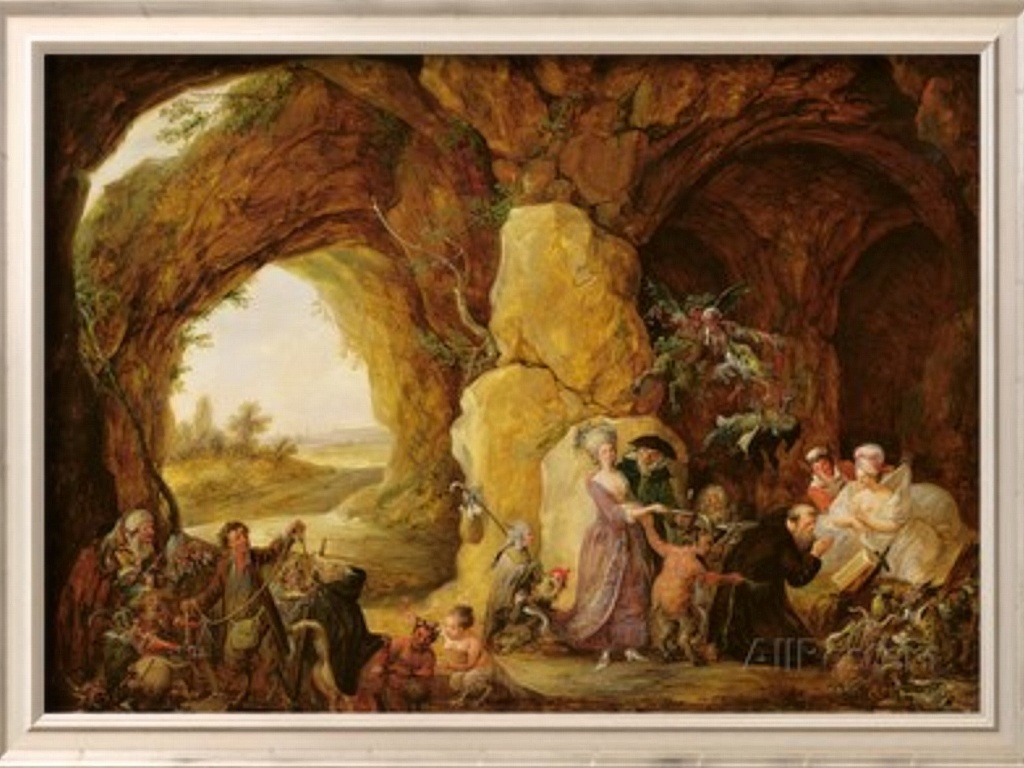 Louis Joseph Watteau… The Temptation of St. Anthony, 1781